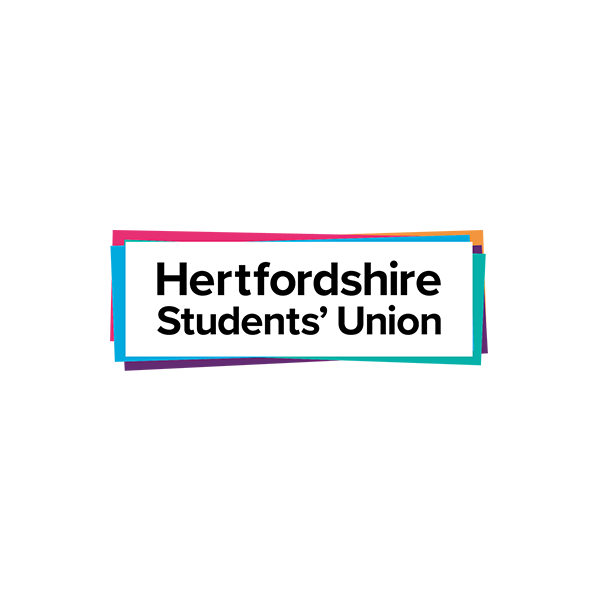 SMART Action Plan Sustainability PrioritiesThis is an action plan for some priority actions for sustainability in departmentsActionSpecificMeasurableTimeStaff ResponsibleStatusTake finances paperlessMove to approval max dext and student groups finance systemsLaunched an using systemDone by September 2021Finance team and Activities ManagerCompleteIncrease awareness of sustainability in student groupsCreate sustainability guide. Start what footprint schemeEnsure sustainability is part of the grant schemeGuide completeScheme in place and promoted to studentsGrant criteria updatedMarch 2022Activities Coordinator and Activities ManagerOngoingMaking our club more sustainableTransition to sustainable cleaning products for our BarsTransition to plastic cupsChange of cupsChange our cleaning productsSept 21Bar and event managerCompleteTo establish an organization wide sustainability plan and baseline targets in the futureTo commission an external sustainability audit on the organizationDevelop a strategy document with targetsCommission completeTargets setAugust 22SLTOngoingTo reduce our print materials for marketing purposeCreate long lasting poster designs with QR codes to website rather constantly changing themPut key messages on posters rather than things that go out of dateDecreased expenditure by £500 or moreJuly 22Marketing TeamOngoingTo increase sustainability awareness as part of the SLDPTo run a sustainability focused SLDP sessionSession to happen and have over 10 attendeesAugust 22Voice TeamComplete